Домашнее задание для 2 ДОП, от 17.01./20.01.24.Новая тема: “Интервал секста” (6).Малая секста (м6): 6 ст., 4 т. Большая секста (б6): 6 ст., 4,5 т. Письменно в тетради определить построенный интервал и подписать: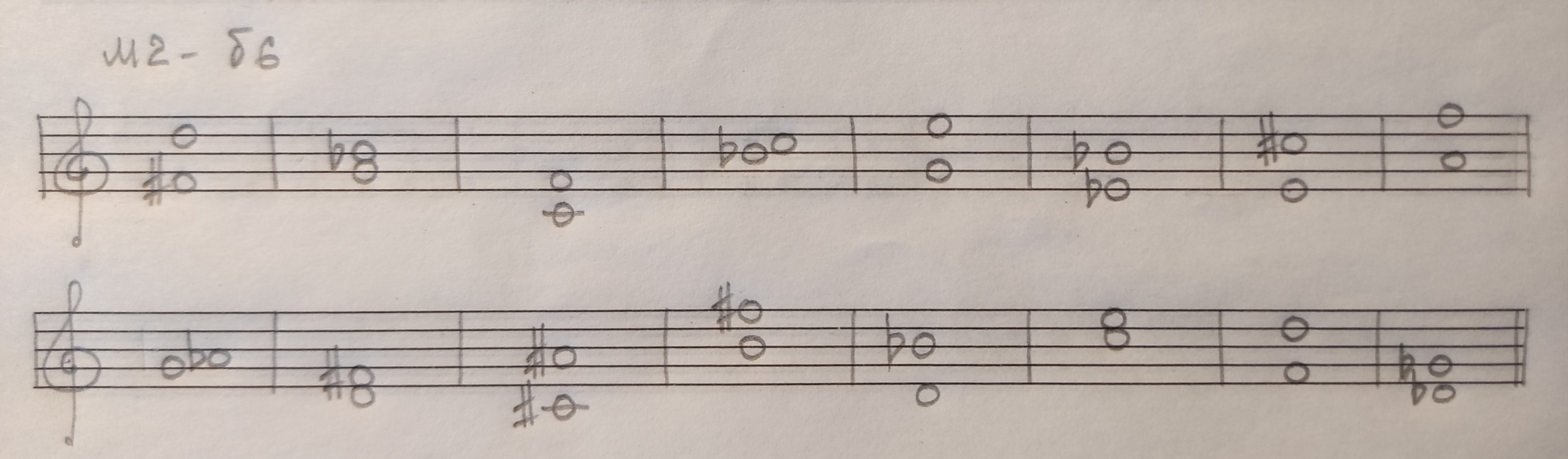 Баева, Зебряк “Сольфеджио 1-2 кл.”Номер 133Читать ритм с ладошками;Читать ритм с дирижированием на 2/4;Читать ритм с ладошками;Читать ноты в ритме с ладошками. 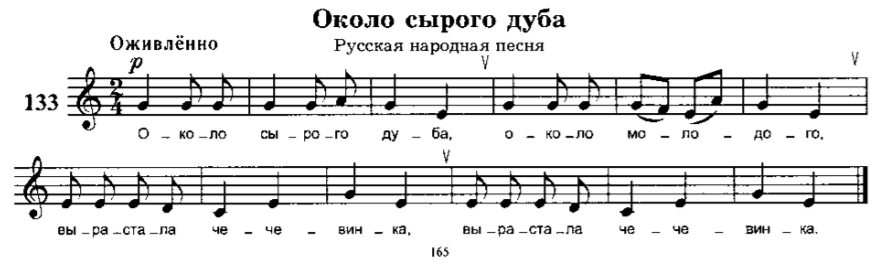 